Draft Young Carers Strategy ConsultationOverviewSurrey County Council and our NHS partners have drafted the Young Carers Strategy for 2022 – 2024 over the past year.We are looking for feedback on this draft strategy to ensure nothing is missed, that it accurately reflects the needs of Young Carers in Surrey and that the strategic aims will allow us to best meet those needs.The consultation will run for 2 months.All the responses will be collated and used to further develop the strategy. The strategy will then sit alongside the Adult Carers Strategy to provide an all age strategy for carers in Surrey.We collect your data anonymously. If you wish to be involved in any further consultations looking at how the strategic aims are being met and/or you request to receive the final strategy via email -there is an opportunity to provide contact information.Easy read versions of the strategy and consultation are available below.
Large print versions of the consultation are available below.This data will be held in accordance with GDPR Children, Families and Lifelong Learning - Privacy Notice - Surrey County Council (surreycc.gov.uk)Accessibility If you require this survey in another alternative format, please contact us and we will do our best to assist you:Email: youngcarersstrategy@surreycc.gov.uk Your data and privacy noticeYour responses will only be used for this survey, and if you have requested further contact or to be emailed the final version of the Strategy. You can view the Children, Families, Lifelong Learning and Culture privacy notice here.IntroductionThe Surrey Joint Strategy for Young Carers 2022-24 has been developed to reflect the feedback we have received in 2021 from young carers, their parents, schools, social workers and other stakeholders about the support and services available to young carers, and their views on what they felt these services and support should look like in the future.We would appreciate it if you could take a few minutes to give us your thoughts and input on the draft strategy. We are particularly keen to hear how well it addresses what you consider to be the most important things for ensuring we have a robust offer for young carers.Definition of a young carerA young carer is someone aged under 18 who provides unpaid help and support to a family member, partner, friend or neighbour. Young carers may provide emotional as well as physical support, including care for those with mental health concerns and addictions. Without the care they give, those benefiting from their help would find difficulty managing or may be unable to cope.Who do we want to hear from?Anyone who identifies (or has been identified) as a young carer or young adult carer, parent carers, adult carers, including former carers – we are keen to hear from people with lived experience, irrespective of whether they are accessing/have accessed carer information and support services.We are also keen to hear from those who work with and support young carers, whether in health and social care, education, services that support young people, carers support services, and/or the voluntary, community and faith sector.How long will it take?The survey should take about 10 minutes to complete. Anything you say in this survey is reported anonymously and information about you will be grouped with information about others so that your identity will be completely hidden.If you have any questions about the survey, please email youngcarersstrategy@surreycc.gov.uk and one of the team will respond.Contact InformationWhat is your name?If you work for an organisation – what is your organisation?Section 1 - Our Vision and ValuesThe proposed vision has been written to summarise the Surrey Young Carers Strategy and our long-term priorities to best serve young carers."Our vision is that young carers feel supported and confident to say that they are a young carer. They are identified, recognised, valued, and supported, both in their caring role and as an individual helping to reduce the health and wellbeing inequalities that young carers face. They have a strong voice that results in services that work for them. Across the system, staff have the tools, skills and knowledge to increase identification of young carers, enable young carers to self-identify and provide the right support to young carers and their families."To what extent do you agree or disagree that the vision statement reflects what you consider to be important for ensuring we meet the needs of carersTo what extent do you think the following values will deliver the strategy?We are young carer focused ensuring they are considered in every service and by every individual.We have a whole family approach to support meaning we support the young carer in the context of what the wider family needs.We provide the right support at the right time for young carers, recognising their needs before they escalate.We focus on continuous improvement in our services for young carers, ensuring that we provide the best support possibleOur services will promote inclusivity and diversityAny other additional values you would like to see?How important are these values to you personally?We are young carer focused ensuring they are considered in every service and by every individual.We have a whole family approach to support meaning we support the young carer in the context of what the wider family needs.We provide the right support at the right time for young carers, recognising their needs before they escalate.We focus on continuous improvement in our services for young carers, ensuring that we provide the best support possibleOur services will promote inclusivity and diversityDescribe any other values important to you.Our PrioritiesThese are our strategic priorities for the next 3 years. How important are each of these to you personally?Increased awareness and visibility of young carers in education, health and social careStaff have a good understanding of young carer’s rightsYoung carers and their families have the tools they need to advocate for themselvesYoung carers are enabled to and feel safe to self-identifyYoung carers have access to appropriate services that meet their needsYoung carers have improved Emotional Wellbeing and Mental Health (EWMH)Young carers safeguarding needs are identified and supportedPriority 1 - Increased awareness and visibility of young carers in education, health and social careCreate additional awareness training for all staffEnsure knowledge that a child is a young carer is passed on from primary to secondary educationEnsure knowledge to be able to identify a young carer when the cared for attends medical appointmentsEnsure social care staff always adopt a family approach when in contact with individualsPriority 2 -Staff have a good understanding of young carer’s rights and young carers, and their families have the tools they need to advocate for themselvesWe will ensure families know they have the right to a young carers assessmentWe will ensure families are aware how a young carers assessment could benefit themAssessments, information, advice and support will be in accessible languageYoung carers will be recognised as partners in carePriority 3 - Young carers are enabled to and feel safe to self-identify as a young carerEnsure young carers and their families understand what support is availableUsing a whole family approach families will be confident to share what support the young carer provides in the homeStaff in education to actively seek and support young carersPriority 4 - Young carers have access to appropriate services that meet their needsContinue to support and develop and support the Young Carers ForumContinue use of both online groups and in person to offer peer to peer support.Services for young carers are flexible to meet their needsPriority 5 - Young carers have improved Emotional Wellbeing and Mental Health (EWMH)Ensure that advice, information and support activities are readily available, including digital supportTake account of the needs of young carers from vulnerable communities.Priority 6 - Young carers safeguarding needs are identified and supported How important the following areas to you?We will make clear how safeguarding can support you and your familyWe will ensure that you feel comfortable seeking assistance when you need itTo what extent do you think the priorities will deliver the vision?"Our vision is that young carers feel supported and confident to say that they are a young carer. They are identified, recognised, valued, and supported, both in their caring role and as an individual helping to reduce the health and wellbeing inequalities that young carers face. They have a strong voice that results in services that work for them. Across the system, staff have the tools, skills and knowledge to increase identification of young carers, enable young carers to self-identify and provide the right support to young carers and their families."Please describe any additional priorities you would like to see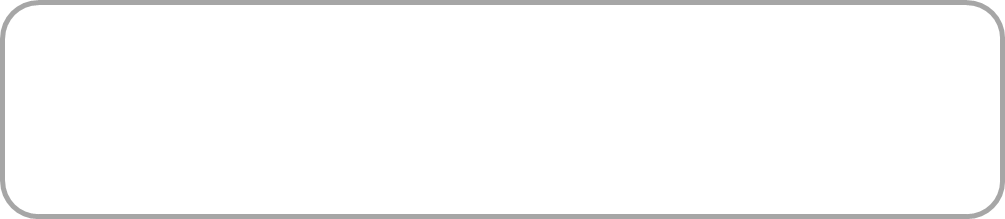 Section 3 - Emotional Wellbeing and Mental HealthWe are looking to develop a new service or services to support young carers emotional wellbeing and mental health and would like to hear from you how you would like this deliveredAre you completing this section as a Many young carers and their parents told us that caring had a negative impact on their emotional wellbeing and mental health. Do you currently access any support for your mental health?If you receive support for your mental health, what type of support do you receive?Where did you access these services?What was your experience of accessing the services?What were the positive experiences you had?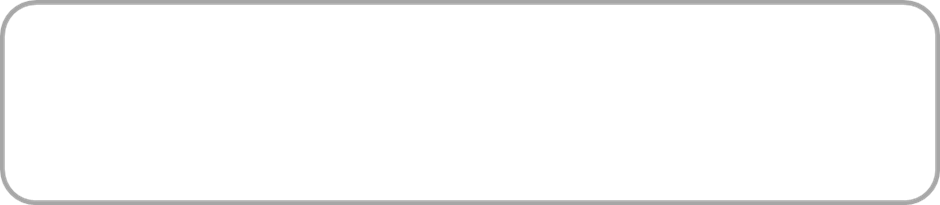 What were the challenges you experienced?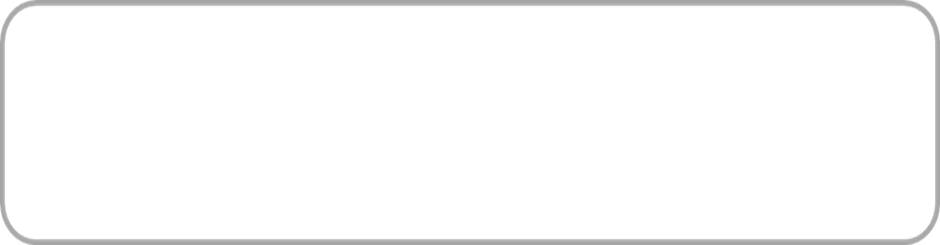 If you have not accessed support services for your mental health what barriers have stopped you?We want to see how best to meet young carers emotional wellbeing and mental health needs in the future. How would you most like to access support?(Please rank with 1 being the highest)Where would you most like the service to be delivered? (Please rank with 1 being the highest)What is most important to you when accessing support for your mental health and emotional wellbeing? (Tick all that apply)Section 4 – About YouIt will help us to understand your answers better if we know a little bit about youPlease can you tell us more about yourself? (Please tick as many as apply below)If professional please select professionHow many hours each week, on average, do you tend to provide care for someone?Please can you tell us for how many years you have been in a caring roleWhat age group do you fall into?What is your gender?What is your ethnic group? Please choose one option that best describes your ethnic group or background.WhiteMixed/Multiple ethnic groupsAsian/Asian BritishBlack/ African/Caribbean/Black BritishOther ethnic groupI prefer not to sayWhich of the following best describes your current education/work status? (If more than one applies to you, please select the main one).Section 5 Next steps and contact informationThank you for taking the time to read the young carers strategy and contribute to this consultation. This section is to let us know how you would like to remain involved and whether you would like to see the finalised strategy.Would you like to receive a link/PDF of the Young Carers Strategy when it is published?Would you like to be involved in further consultations looking at the progress of the strategy?If yes how would you like to be involved in further consultations?If you have said yes to any of the above options please provide your contact details to enable us to contact you.Email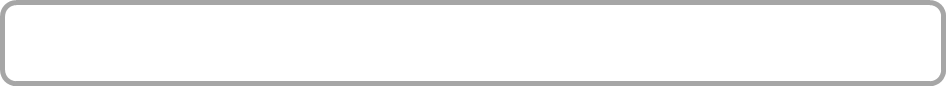 Phone NumberHow to submit your surveyThank for you for answering the survey, we really appreciate your feedback. Your answers will be used to help improve services and support for children/young people and families.Please scan / email your completed survey(s) to: youngcarersstrategy@surreycc.gov.uk Alternatively, you can post your survey to:Surrey Young Carers Strategy Consultation Quadrant Court 35 Guildford Road Woking Surrey GU22 7QQPlease contact us if you require any further assistance with submitting your survey:Email: youngcarersstrategy@surreycc.gov.ukStrongly disagreeDisagreeNeither agree or disagreeAgreeStrongly agreeNot at allVery littleSomewhatTo a great extentNot at allVery littleSomewhatTo a great extentNot at allVery littleSomewhatTo a great extentNot at allVery littleSomewhatTo a great extentNot at allVery littleSomewhatTo a great extentNot importantQuite importantImportantVery importantNot importantQuite importantImportantVery importantNot importantQuite importantImportantVery importantNot importantQuite importantImportantVery importantNot importantQuite importantImportantVery importantNot importantQuite importantImportantVery importantNot importantQuite importantImportantVery importantNot importantQuite importantImportantVery importantNot importantQuite importantImportantVery importantNot importantQuite importantImportantVery importantNot importantQuite importantImportantVery importantNot importantQuite importantImportantVery importantNot importantQuite importantImportantVery importantNot importantQuite importantImportantVery importantNot importantQuite importantImportantVery importantNot importantQuite importantImportantVery importantNot importantQuite importantImportantVery importantNot importantQuite importantImportantVery importantNot importantQuite importantImportantVery importantNot importantQuite importantImportantVery importantNot importantQuite importantImportantVery importantNot importantQuite importantImportantVery importantNot importantQuite importantImportantVery importantNot importantQuite importantImportantVery importantNot importantQuite importantImportantVery importantNot importantQuite importantImportantVery importantNot importantQuite importantImportantVery importantNot at allVery littleSomewhatTo a great extentCarerParentParent on behalf of my childPractitionerYoung CarerOther - please describe belowYesNoFacilitated Support GroupGroup CounsellingOne to one counsellingOnline serviceOther (please describe below)At a medical setting (e.g. hospital) At a GP SurgeryAt a neutral setting (park/café/outside space)At SchoolIn a counselling roomOnlineOther (please describe below)Wholly negativeMostly negativeNeither positive nor negativeMostly PositiveWholly PositiveNo Local service/too far away Referral process too complexService not available at a time I can attendTransport was difficultUnaware of any supportUnsure how to access servicesWaiting list too long/Currently on waiting listOther (please describe below)Facilitated support group with other young carersGroup counsellingMore information about support availableOne to one counsellingOnline serviceBeing referred to a community, leisure or social activity e.g. time on a farm, going fishing, horse riding (this is called social prescribing)Other (please describe below)At a medical setting (e.g. hospital)At a GP surgeryAt a neutral setting (park/café/outside space)At SchoolIn a counselling room/ counsellors officeOnlineOther (please describe below)Being delivered as one to one supportBeing delivered with other young carersBeing delivered onlineEase of referral processKnowing its confidentialKnowing the support optionsLocation of the serviceSpeed of referral processThe timing of the serviceOther (please describe below)I am a young carer aged under 18 years oldI am a young adult carer aged 18- 25I care for an adult who has a learning disabilityI care for a child or young person (aged 17yrs or under) who has a learning disabilityI care for an adult who has a physical disability or sensory impairmentI care for a child or a young person (aged 17yrs or under) who has a physical disability or sensory impairmentI care for an adult who has a mental health conditionI care for a child or young person (aged 17yrs or under) who has a mental health conditionI care for an adult who is misusing alcohol or substances/drugsI care for a child or a young person (aged 17yrs or under) who is misusing alcohol or substances/drugsI care for someone who has a long-term health condition which limits their day-to-day activitiesI care for an adult who is frailI care for an adult who has dementiaI am someone who works in carer supportI am a former carerProfessionalOther (please describe below)I work in educationI work in the NHS (Acute care)I work in the NHS (Mental health services)I work in the NHS (Primary care)I work in social care (adults)I work in social care (children)Other (please describe below)1-9 hours per week10-19 hours per week20-34 hours per week35-49 hours per week50-69 hours per week70-89 hours per week90+ hours per weekOther (please describe below)Less than one year1-4 yearsBetween 5-9 yearsBetween 10-14 yearsMore than 15 yearsNot applicableUnder 5 years5 – 11 years12 – 17 years18 – 24 years25 – 34 years35 – 44 years45 – 54 years55 – 64 years65+ yearsI prefer not to sayFemaleMaleI don’t identify in this wayI prefer not to sayEnglish/Welsh/Scottish/Northern Irish/BritishIrishGypsy or Irish TravellerAny other White background, please describeWhite and Black CaribbeanWhite and Black AfricanWhite and AsianAny other Mixed/Multiple ethnic background, please describe IndianPakistaniBangladeshiChineseAny other Asian background, please describeAfrican CaribbeanAny other Black/African/Caribbean background, please describeArab Any other ethnic group, please describeI prefer not to say Full-time education at school, college or universityPart time education at college or universityApprenticeshipEmployee in full-time job (30 hours or more per week)Employee in part-time job (less than 30 hours per week)Self-employed - full or part timeGovernment-supported trainingUnemployed and available for workWholly retired from workLooking after home/familyPermanently sick/disabledDoing something elseI am unable to work due to my caring roleI prefer not to sayYes - link to final strategy Yes - PDF of final strategyYes Easy-read PDF of final strategyNoYes NoEmail consultations Teams consultationsIn person consultations